Region 10 UIL Marching Contest Map & Info1) Bus entrance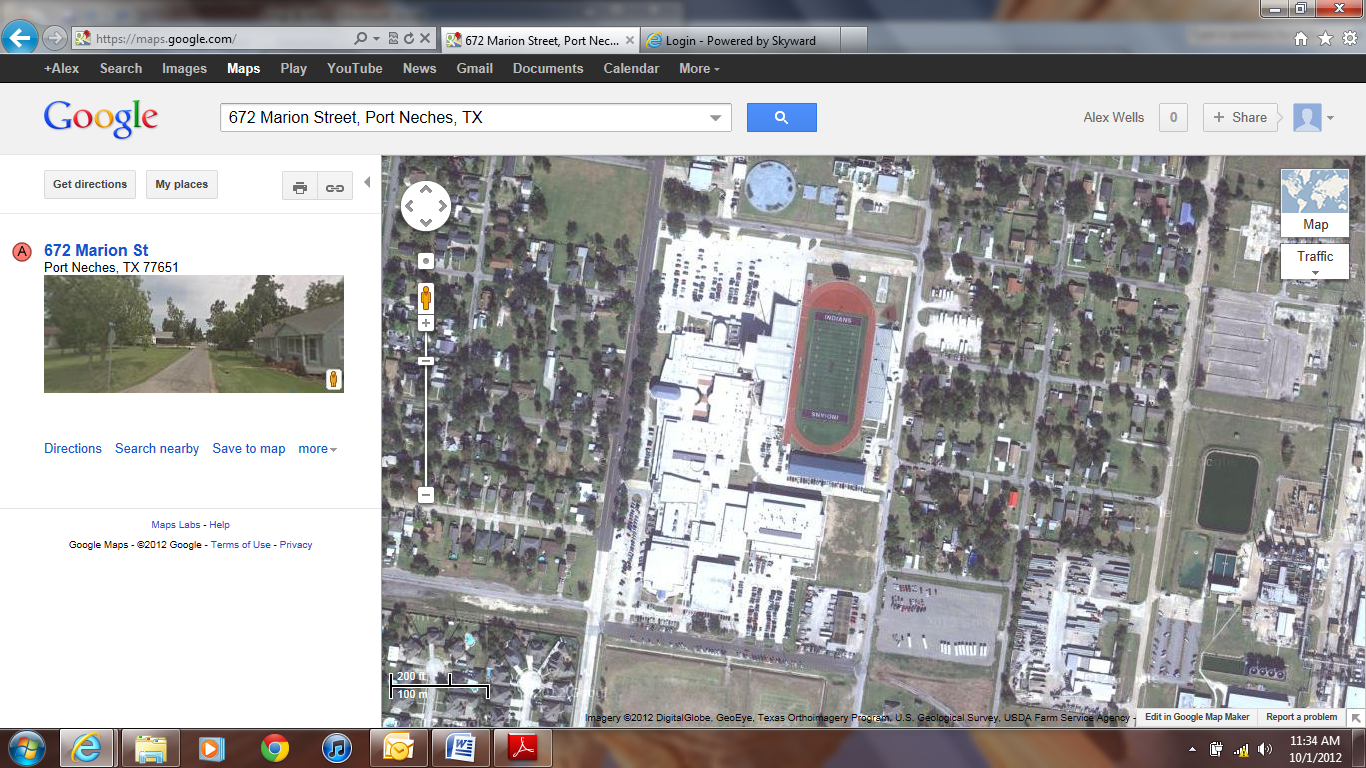 2) Student drop off3) Equipment unloading4) Pit equipment holding area5) Bus exit after student drop off6) Bus parking7) Band Hall (Warm Up)8) Field entrance9) Field exit10) Cafeteria (Warm Up)11) Twirling Contest – Auxiliary GymAs your buses turn off of Merriman onto New St., have them enter at the bus entrance (1), then drop the kids off (2) on the sidewalk closest to the band hall. A student monitor will be there to assist you in getting around the school. Your equipment can be unloaded in the area provided (3) and then any pit equipment will be taken to a holding area (4). Have your buses and equipment truck go north on Merriman after they drop you off and take a right into the bus parking area (6).Your band will warm up in the band hall (7) or cafeteria (10), and then at the assigned time your monitor will lead you to the field entrance (8) where you will begin your performance. After your performance, you’ll exit the field (9) to the bus parking area. You may then make your way to the contest office which is on the 1st floor of the press box to pick up your materials. There is elevator access from the concourse level of the stadium, and please limit the people in the press box to directors only. There will be a 4-outlet extension cord in the pit area for any of your electronic needs. Please contact me asap with any other special requests – i.e. outdoor warm up area, etc.TWIRLING CONTEST will be held in the Auxiliary Gym (11).Spectators for both contests may park in lots along Merriman and Park Streets as well as side streets.  If your band wants to come early and watch a few bands first, then proceed directly to the bus parking.  As always, call or email if you need anything. My cell is 409-673-2177 and my office line is 409-527-5496.Thanks,Alex Wellsawells@pngisd.org